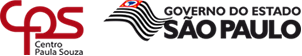 ESCOLA TÉCNICA ESTADUAL JACINTO FERREIRA DE SÁ – OURINHOS-066Eu, ________________________________________________________________, ________________________,					(nome)					              (documento de identidade)nascid__ em ___ / ___ / ___ , em _______________________________________ - _________________________						(cidade)					(país)domiciliad_ residente___________________________________________________________________________(endereço)_________________________________________  -  __________________________________________________			(bairro)						(cidade)CEP:________________-______ Telefone: (____)  _______________________________________________________E-mail:________________________________________________________________________________________Exercendo a função de__________________________________________________________________________na empresa_______________________________________ na cidade de_________________________________,Venho requerer, de acordo com o artigo 41 da Lei Federal nº 9394/96 que o conhecimento adquirido em minha trajetória profissional seja objeto de avaliação, reconhecimento e certificação como Técnico em ____________________________________________________________, motivado por   __________________    ________________________________________________________________.Apresento a documentação inclusa e declaro estar ciente que o certificado de ___________________________________________________ só poderá ser emitido caso seja APROVADO na Avaliação de Competências a ser realizada por Etec designada pelo Grupo de Estudo de Educação a Distância do Centro Paula.	Declaro que não tenho/tive vínculo com o Centro Paula Souza   	Tenho/tive vínculo como ___________________________ com o Centro Paula SouzaDeclaro que li e estou de acordo com o “Termo de Ciência e Responsabilidade”, anexo a este requerimento.___________________________, ______/__________/________.        ______________________________                 (cidade)                                   (dia)        (mês)            (ano)                        assinatura do requerenteTERMO DE CIÊNCIA E RESPONSABILIDADEANEXO AO REQUERIMENTO DE SOLICITAÇÃO DE AVALIAÇÃO DE COMPETÊNCIASPARA FINS DE EXPEDIÇÃO DE DIPLOMA NA EDUCAÇÃO PROFISSIONAL TÉCNICA DE NÍVEL MÉDIOEtapas do processo: O processo de Avaliação de Competências para fins de expedição de diploma na educação profissional técnica de Nível Médio está organizado em 04 (quatro) etapas, a saber:Inscrição: feita pelo interessado em qualquer Escola Técnica Estadual (Etec), nos meses de Abril a Junho e Setembro a Novembro. IMPORTANTE: O requerimento somente poderá ser protocolado se todos os documentos originais necessários forem apresentados e acompanhados de uma cópia simples para conferência e autenticação (ver Item 2);Análise e Deferimento do requerimento: feita pela equipe do Grupo de Estudo de Educação a Distância do Centro Paula Souza;Avaliação: A solicitação será encaminhada à Unidade Avaliadora, com previsão de 06 (seis) meses para o desenvolvimento do processo e será composto por: entrevista, avaliação teórica, avaliação prática e outros instrumentos que a comissão docente julgar oportuno. IMPORTANTE: Todas as etapas do processo de avaliação deverão considerar as competências previstas no perfil de conclusão da habilitação profissional objeto da avaliação;Divulgação do parecer conclusivo: Após o período das avaliações a Comissão Avaliadora divulgará ao interessado o parecer conclusivo, que contemplará uma das seguintes possibilidades:1.4.1.    Candidato apto à diplomação no curso objeto do processo.1.4.2.   Candidato apto à continuidade de estudos na habilitação desejada a partir do processo de vagas remanescentes para o prosseguimento nos estudos, devendo receber indicação de itinerário formativo.1.4.3.   Candidato inapto para diplomação e continuidade de estudos, podendo ser orientado a participar do Processo Seletivo – Vestibulinho.Documentação necessária para a inscrição:2.1.       Documentos pessoais: Identificação (RG e/ou RNE), comprovante de residência, CPF.2.2.      Documentos acadêmicos: Histórico, com certificado de conclusão do Ensino Médio. ATENÇÃO: A continuidade do processo estará vinculada à confirmação de autenticidade, em conformidade com a Portaria CGEB, de 25-10-2012, que dispõe sobre a verificação de documentos e atos escolares. 2.3.      Certificados de cursos de atualização profissional.2.4.     Comprovante de experiência laboral: Carteira Profissional, declaração do empregador relatando as atividades desenvolvidas, portfólio de atividades desenvolvidas: fotos, cartazes, entre outros.Somente 1 (um) requerimento poderá ser protocolado. Caso o candidato tenha interesse, conhecimento e experiência em mais de uma área profissional, deverá priorizar uma, efetuar o requerimento e aguardar a finalização do mesmo antes de protocolar novo requerimento!Encaminhamento para as Unidades Avaliadoras: A Unidade Avaliadora será designada pelo Grupo de Estudo de Educação a Distância do Centro Paula Souza que, após análise da documentação e deferimento da solicitação, encaminhará à Unidade nos seguintes períodos:4.1. Para as inscrições realizadas entre os meses de abril e junho, os requerimentos serão encaminhados para as Unidades Avaliadoras nos meses de Julho e Agosto;4.2. Para as inscrições realizadas entre os meses de setembro e novembro, os requerimentos serão encaminhados para as Unidades Avaliadoras nos meses de Janeiro e Fevereiro.Período de interstício (tempo de espera): Caso o interessado tenha interesse de protocolar novo requerimento, deverá ficar atento ao período de interstício (6 meses) existente. O período de “interstício” ocorre nos casos em que o interessado tenha desistido de algum processo em andamento ou não tenha conseguido a diplomação. ___________________________, ______/__________/________.        __________________________________(cidade)                            (dia)     (mês)            (ano)                              assinatura do requerenteREQUERIMENTO DE SOLICITAÇÃO DE AVALIAÇÃO DE COMPETÊNCIASPARA FINS DE EXPEDIÇÃO DE DIPLOMA NA EDUCAÇÃO PROFISSIONAL TÉCNICA DE NÍVEL MÉDIO